Nombre:_____________________________________________Actividad 1: Medida de la masa1.- Rellena la siguiente tabla anotando la masa de cada objeto en gramos y en kilogramos.2.- ¿Cuál es la masa máxima que puedes medir usando las pesas? ¿Y la mínima? 3.- Ahora determina la masa del regalo sorpresa y explica cómo lo has conseguido.ObjetoMasa (g)Masa (kg)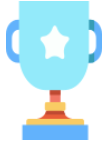 Trofeo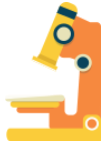 Microscopio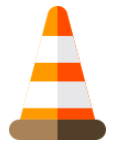 Cono de señalización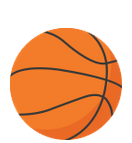 Balón de baloncestoEn gramosEn kilogramosMasa máximaMasa mínima